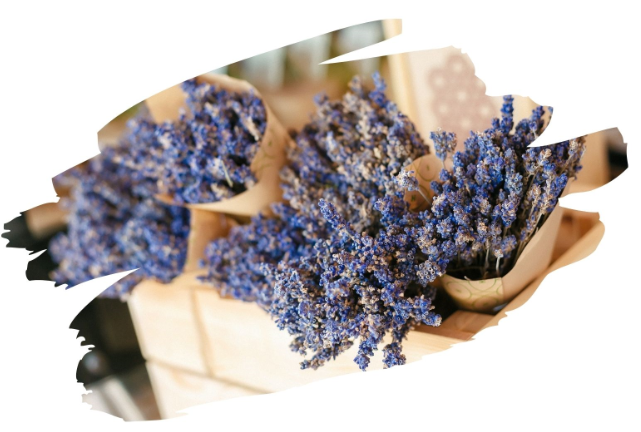 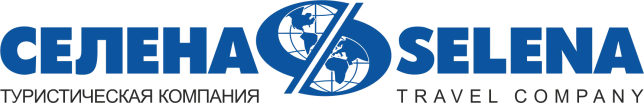 ЛЕФКАДИЯ - КАБАРДИНКАЭкскурсионный тур1 деньСтоимость тура: 1 500 руб./чел.ООО ТК «СЕЛЕНА» оставляет за собой право изменять порядок и время проведения экскурсий, сохраняя программу в целом!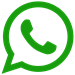 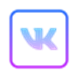 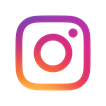 08:00Выезд группы автобусом из Краснодара от Драмтеатра. Переезд в Крымский р-н, с. Молдаванское (~130 км). Время в пути составляет ~ 2 часа.Прибытие в с. Молдаванское. Визитной карточкой села является винодельня «Лефкадия» - особенный винодельческий объект эногастрономического туризма. Вы не просто отдохнете и продегустируете вина и сыры, но и посетите увлекательные экскурсии по Долине Лефкадия.На экскурсии по винодельне вы можете узнать о производстве и этапах создания вина, включая приемку винограда и его обработку, увидите емкости для винификации: стальные и бетонные емкости, дубовые бочки, глиняные амфоры, сможете почувствовать себя настоящими виноделамиА также посетите Музей вина, где собрана уникальная коллекция, посвященная культуре потребления вина: амфоры, инструменты для работы с бочками, коллекцию старых бутылок, причудливые штопоры, чаши сомелье, кубки и скульптурные композиции.  В долине есть своя винотека, где всегда можно попробовать и приобрести вина из долины Лефкадия по приятным ценам. Здесь можно найти даже эксклюзивные образцы, которые редко представлены на полках магазинов.Обед в кафе (по желанию за доп.плату)Переезд в пос. Кабардинка.Посещение «Старого парка» - первого на Черноморском побережье тематического архитектурного парка. Здесь на площади в пол гектара нашли свое воплощение основные эпохи Мировой Культуры и Эстетики: Античная Греция, Древний Египет, эпохи Средневековья и Ренессанса. Создан уникальный эффект единства культур. Вы будете покорены глубиной и величественностью древней цивилизации, красотой и изяществом парковой скульптуры. Здесь все наделено особым смыслом.17:00Выезд группы в Краснодар20:30Прибытие группы (время прибытия указано ориентировочно)В стоимость тура включено: транспортное обслуживаниеэкскурсионное обслуживаниестраховка от несчастного случаяДополнительно оплачивается: питание на маршрутевход.билет в Старый парк – 600/300 руб./челэкскурсия по Долине Лефкадия – 600 руб./челэкскурсия по винодельне с дегустацией – 650 руб./чел. музей вина – 300 руб./чел.Стоимость входных билетов может меняться!Туристам необходимо иметь с собой: паспорт/свидетельство о рождении, полис ОМСТуристам необходимо иметь с собой: паспорт/свидетельство о рождении, полис ОМСООО Туристическая компания «СЕЛЕНА»350058, Россия, город Краснодар, ул. Ставропольская, 330info@selena-travel.ru | www.selena-travel.ru+7 861 233 74 00 | 231 04 24 | 235 85 65 | 233 75 98SELENA_TRAVEL_COMPANY      +7 988 387 81 27